ATRIA z dodatkami: ŚLIZG RURKOWY, ZJEŻDŻALNIA RUROWA.Nr kat. 407-1.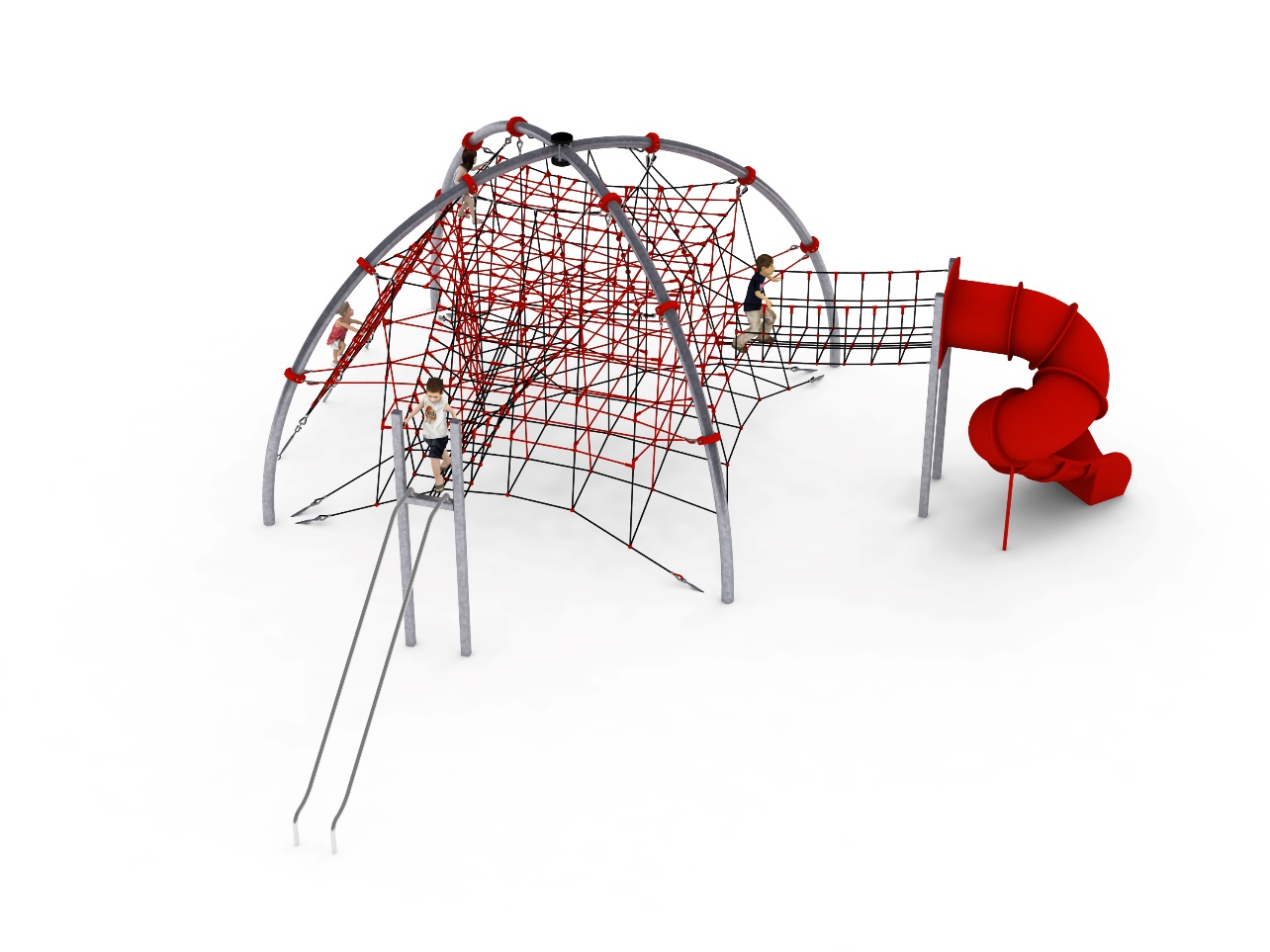 Wymiary urządzenia:Długość: 11,4 mSzerokość: 10,3 mWysokość: 4,2 mPrzestrzeń minimalna: 15,5 x 14,1 mGrupa wiekowa: od 5 do 14 latWysokość swobodnego upadku: 3,0 mGłębokość posadowienia: 1,0 mKonfiguracja składa się z następujących urządzeń:ATRIA nr kat. 407,Dodatek ŚLIZG RURKOWY nr kat. 407b,Dodatek ZJEZDŻALNIA RUROWA nr kat. 407i.Standard wykończenia:Konstrukcja ocynkowana ogniowo.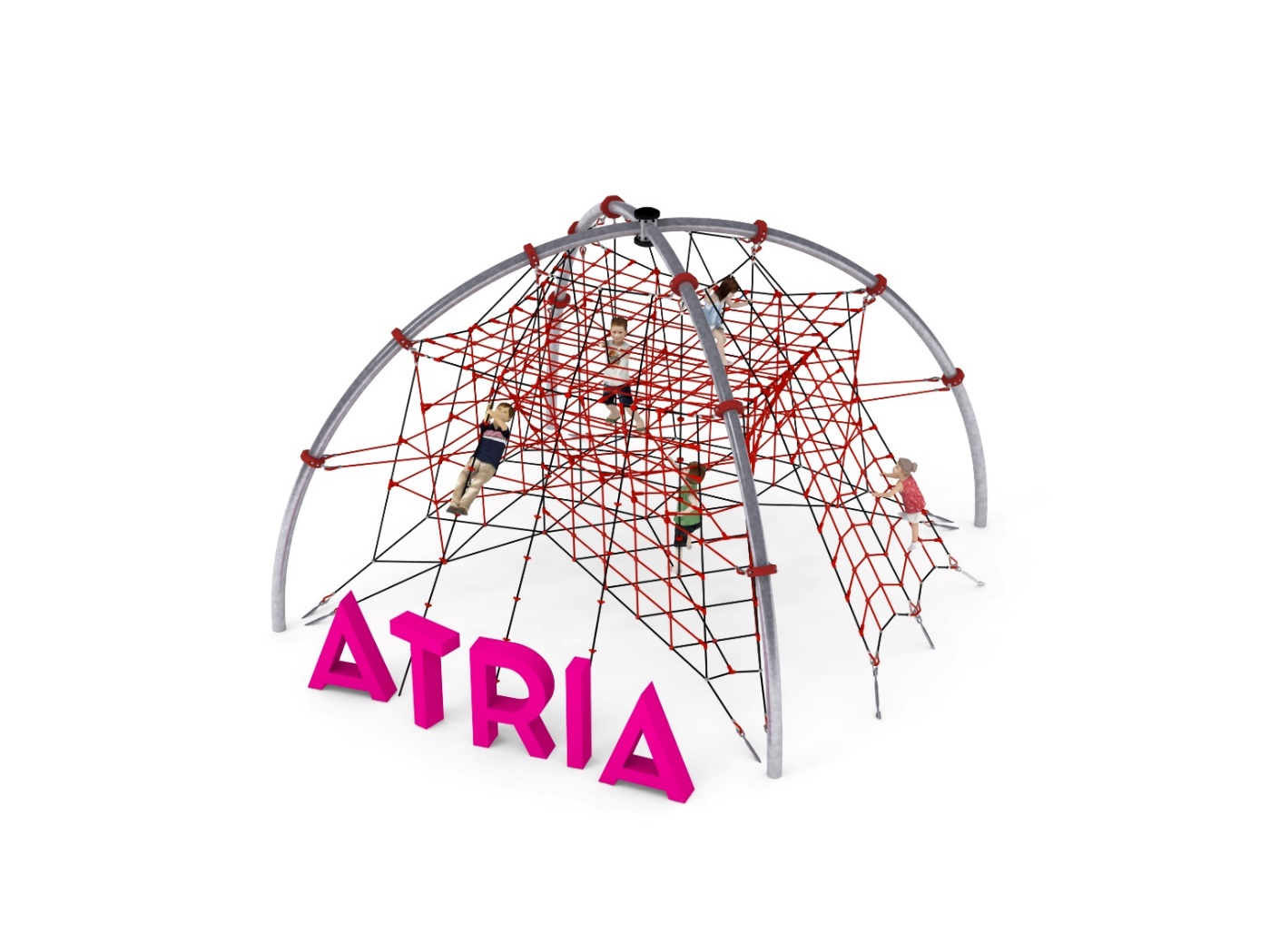 Atria nr kat. 407.Wymiary urządzenia:Długość: 6,2 mSzerokość: 6,2  mWysokość: Przestrzeń minimalna: 9,7x  Grupa wiekowa: od 5 do 14 latGłębokość posadowienia: 0,8mWysokość swobodnego upadku: Wytyczne dotyczące materiałów i technologii wykonania urządzenia.Urządzenie składa się z dwóch stalowych półokręgów skrzyżowanych ze sobą między którymi napięta jest przestrzenna konstrukcja linowa. Konstrukcja nośna wykonana jest z rur o średnicy 139,7mm i jest zabezpieczona przed korozją poprzez cynkowanie ogniowe. Konstrukcję linową tworzy pięć poziomów, które są połączone linami pionowymi i wspólnie tworzą przestrzenną sieć linową. Dodatkową atrakcją są trzy linki wspinaczkowe biegnące od najwyższego poziomu do gruntu. Linki są wyposażone po sześć kamieni wspinaczkowych na sztukę. Urządzenie wyposażone jest także w wejście, które wykonane jest w kształcie kratownicy i biegnie od poziomu gruntu do najwyższego poziomu. Fundamenty wykonane są jako stopy żelbetowe posadowione na głębokości 0,8m. Konstrukcja linową zakotwiona jest w gruncie za pomocą śrub rzymskich umożliwiających korekcję naciągu. Śruby rzymskie są zabezpieczone przed korozją poprzez cynkowanie ogniowe. Elementy zabawowe wykonane są z liny POLIAMIDOWEJ, PLECIONEJ, KLEJONEJ  o średnicy 18mm. Elementy łączące liny ze sobą wykonane są z poliamidu, aluminium lub stali nierdzewnej. Elementy łączące liny z słupem wykonane są ze staliwa i stali nierdzewnej. Staliwo zabezpieczone jest przed korozją poprzez malowanie farbami chlorokauczukowymi.Dodatek ŚLIZG RURKOWY nr kat. 407b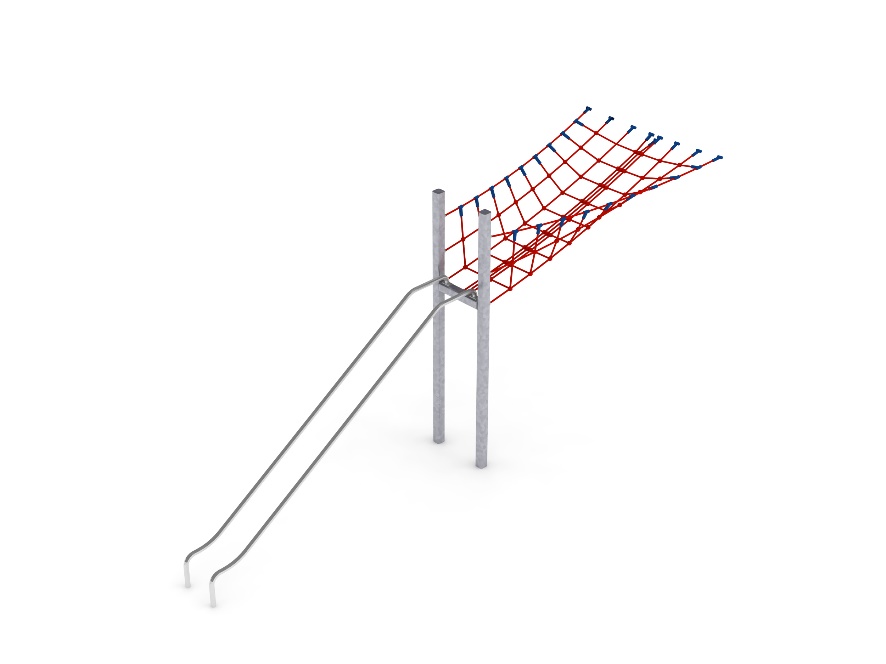 Wymiary urządzenia:Długość: 6,5 mSzerokość: 1,8 mWysokość: Przestrzeń minimalna piramidy+ 21,0 m2Grupa wiekowa: od 5 do 14 latGłębokość posadowienia: Wysokość swobodnego upadku: Wytyczne dotyczące materiałów i technologii wykonania urządzenia.Głównym elementem dodatku jest ślizg rurkowy wykonany w całości ze stali kwasoodpornej w gatunku 0H18N9. Ślizg rurkowy tworzą dwie wygięte rury o średnicy 42,4 mm.  Początek części startowej znajduje się na wysokości 2 m powyżej poziomu terenu. Elementy konstrukcyjne dodatku wykonane są z rury kwadratowej o przekroju 100x100 mm, które są zabezpieczone przed korozją poprzez cynkowanie ogniowe. Fundamenty wykonane są jako stopy żelbetowe posadowione na głębokości 1m. Przejście łączące ślizg z piramidą ma kształt litery V i jest wykonane z liny poliamidowej, plecionej, klejonej wzmocnionej strunami stalowymi ocynkowanymi galwanicznie. Średnica liny wynosi 18 mm. Elementy łączące liny ze sobą wykonane są z tworzywa sztucznego, stali nierdzewnej i aluminium. Dodatek ZJEŻDŻALNIA RUROWA nr kat. 407i.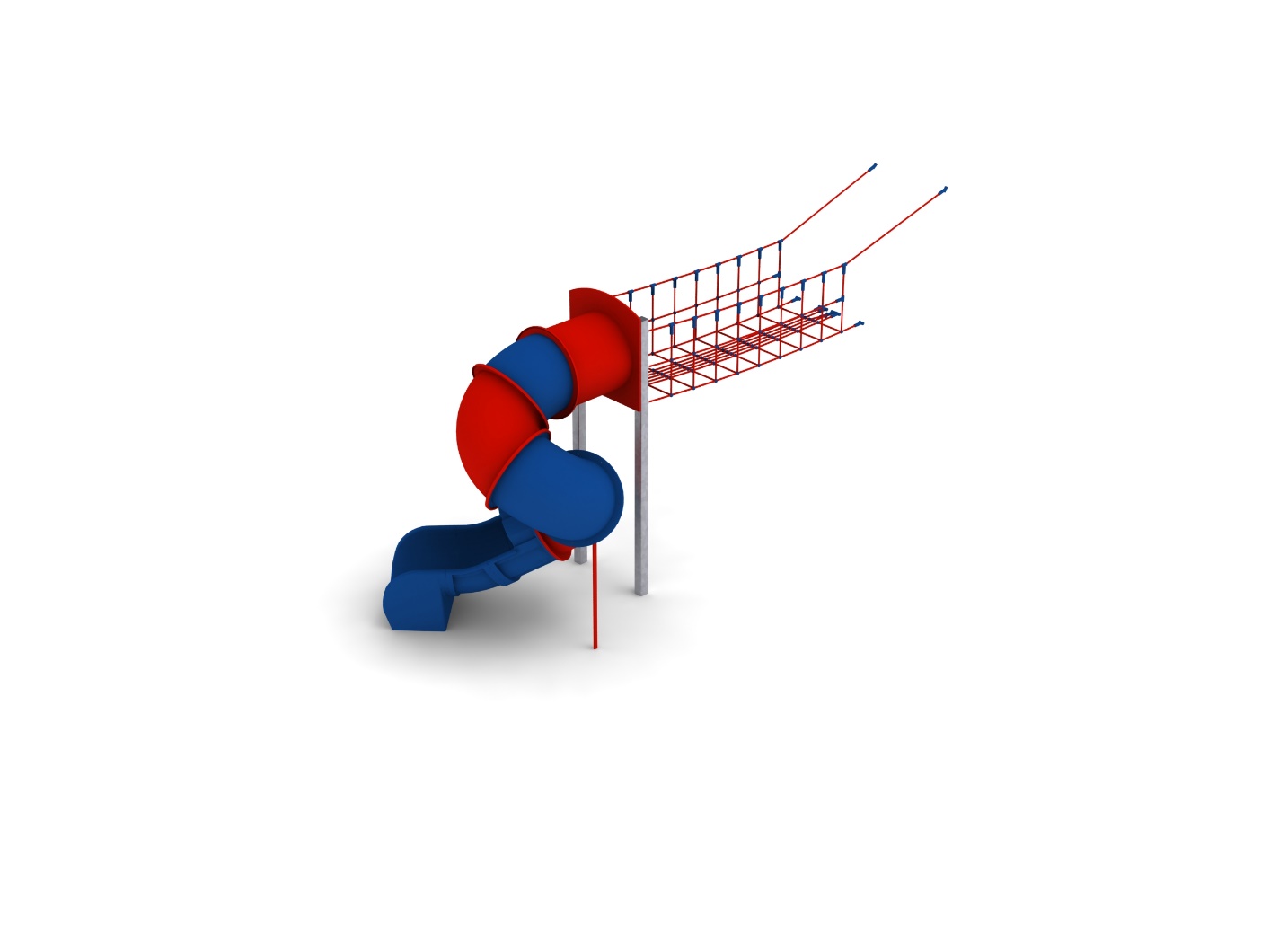 Wymiary urządzenia: Długość: 5,3 mSzerokość: 2,5 mWysokość: Przestrzeń minimalna piramidy + 29,0 m2Grupa wiekowa: od 5 do 14 latGłębokość posadowienia: Wysokość swobodnego upadku: 2,15 mWytyczne dotyczące materiałów i technologii wykonania urządzenia.Głównym elementem dodatku jest spiralna zjeżdżalnia rurowa wykonana z polietylenu. Początek części startowej znajduje się na wysokości 2,15 m powyżej poziomu terenu. Elementy konstrukcyjne dodatku wykonane są z rury kwadratowej o przekroju 100x100 mm, które są zabezpieczone przed korozją poprzez cynkowanie ogniowe. Fundamenty wykonane są jako stopy żelbetowe posadowione na głębokości 1m. Przejście łączące ślizg z piramidą ma kształt litery U i jest wykonane z liny poliamidowej, plecionej, klejonej wzmocnionej strunami stalowymi ocynkowanymi galwanicznie. Średnica liny wynosi 18 mm. Elementy łączące liny ze sobą wykonane są z tworzywa sztucznego i aluminium. Opcjonalne malowanie.Konstrukcja urządzenia na życzenie klienta może zostać pomalowana metodą proszkową lub natryskową „na mokro” wg palety RAL.Obszar upadku urządzenia powinien zostać wykonany na nawierzchni zgodnie z normą PN EN 1176- 1:2017. Do wykonania montażu niezbędna jest możliwość dojazdu ciężkiego sprzętu budowlanego.W trosce o bezpieczeństwo dzieci oraz jakość urządzeń wymaga się, aby urządzenia posiadały certyfikat na zgodność z normami PN EN 1176-1:2017, PN EN 1176-3:2017, PN EN 1176-11:2014-11 wydane w systemie akredytowanym przez Państwowe Centrum Akredytacji lub krajowej jednostki akredytującej pozostałych Państw członkowskich, zgodnie z Rozporządzeniem Parlamentu Europejskiego i Rady Unii Europejskiej (WE) nr 765/2008”